JOIN US FOR A PARENT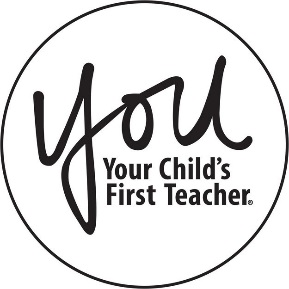 WORKSHOP!East Aurora D131 has partnered with the YOU Program to offer you a workshop titled:Understanding Assessments You will learn. Have a better understanding of Standardized Tests· The importance of critical thinking.· Talk to your child’s teacher regularly.· Both the parent and teacher have the same goal: your child’s academic achievement.Friday, February 21st, 20208:30am to    9:30am        FRED RODGERS ACADEMY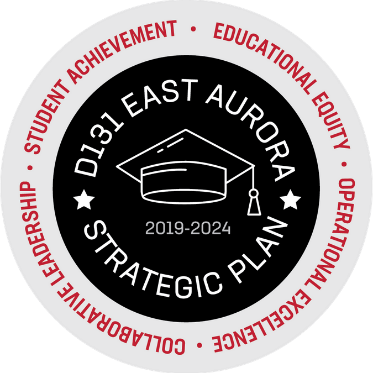 157 N. ROOT STREET AURORA, IL 60505 For more details on this workshop, please contact your Parent Liaison, Alicia Yañez, (630) 299-7177.